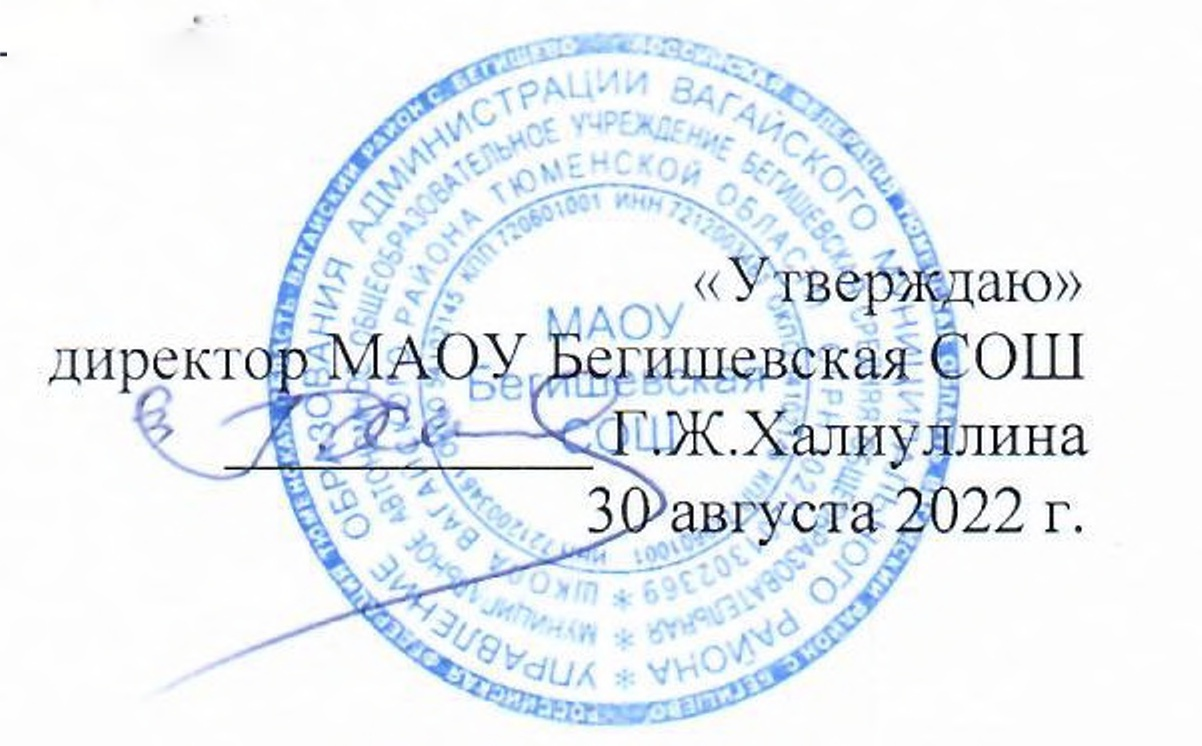 Режим работы кружков и секций в Супринской СОШ, филиале МАОУ Бегишевская СОШ на 2022 -2023 учебный год№НазваниеКлассыПедагогКогдаМесто проведения«Разговоры о важном»1 - 11 классыКлассные руководителиПонедельникв 08.40 часовКаб. № 1,3,4,5.6,7,8,9,10,11ОФП с элементами лыжной подготовки1 – 11 классыСимонов А.В.Понедельник Среда в 16.00 часовСпортзал Шахматы «Белая ладья»1 – 11 классыСимонов А.В.ПонедельникСредав 15.00 часовКаб. № 2СГ ДПВС8 - 11Тимкин Н.А.ПонедельникСредаСуббота в 18.00 часовСпортзал «Взлетай высоко»1 - 4 классыАбдулина А.Р.Вторник в 15.00 часовКаб. № 2«Математический Олимп»5 – 8 классыТрушникова Н.С.Вторник в 15.30 часовКаб. № 8Волейбол 3 классыТрушников В.В.Вторник в 17.00 часовСпортзалВолейбол 5 – 11 классыТрушников В.В.Вторник Четверг в 18.00 часовСпортзал«Здоровье и питание»1 – 4 классыКутафина О.В.Среда в 13.40 часовКаб. № 2«Культура народов России»5 классШевелева Л.Р.Среда в 14.35 часовКаб. № 11«Живое слово»8 классКутафина Н.А.Среда в 15.30 часовКаб. № 9«Развитие функциональной грамотности»1 – 4 классыОгорелкова Т.А.Четверг в 13.40 часовКаб. № 2«Развитие функциональной грамотности»5 классВабиева А.Р.Четверг в 15.30 часовКаб. № 5«Веселые кисточки»1 – 11 классыШевелева Л.Р.Четверг  в 16. 30 часовКаб. № 15«ЮИД» (Юные инспекторы движения»)1 – 5 классыВаганова О.В.Пятница в 13.40 часовКаб. № 2«Подвижные игры»1 - 4 классыТрушников В.В.Пятница в 15.00 часовСпортзал«Мастерская чудес» 1 – 11 классыСимонова А.А.Суббота в 10.00 часовКаб. № 2«Театральная мастерская»1 – 11 классыКутафина Н.А.Суббота в 11.00 часовКаб. № 6«Волонтерское движение»6 – 11 классыСабарова Л.А.Суббота в 12.00 часовКаб. № 6Час общения «Калейдоскоп»10 – 11классыСабарова Л.А.Пятница в 15.30 часовКаб. № 6